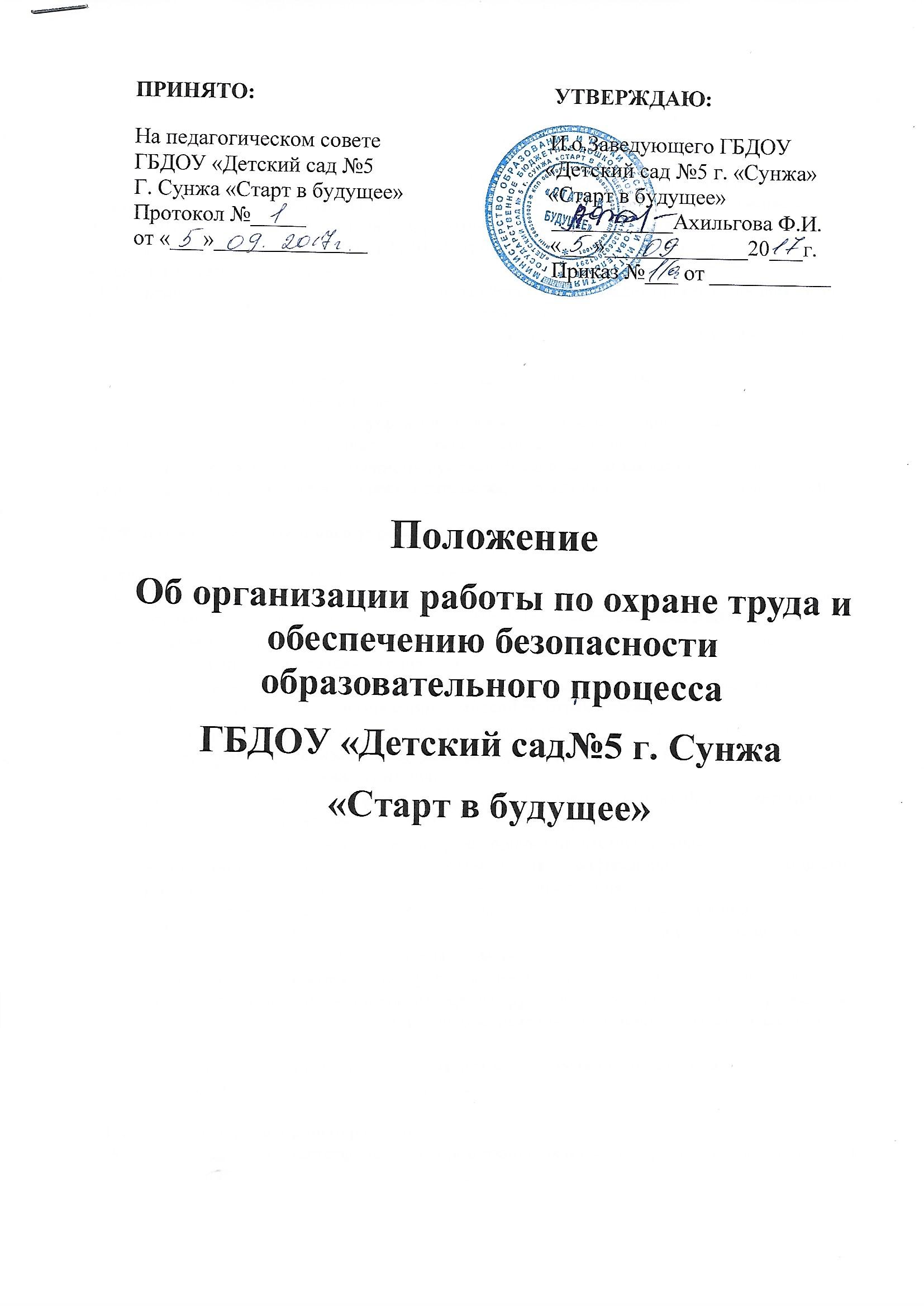    1. Общие положения   1.1. Настоящее Положение разработано в соответствии с Трудовым кодексом РФ, Федеральным законом от 17.07.99 № 181-ФЗ «Об основах охраны труда Российской Федерации», Законом РФ от 10.07.92 № 3266-1 «об образовании» (с изм. И доп.), постановлениями Минтруда России от 08.02.00 № 14 «Об утверждении рекомендаций по организации работы служб охраны труда в организации», от 22.01.01 № 10 «Об утверждении Межотраслевых нормативов численности работников службы охраны труда в организациях», приказом Минобразования России от 11.03.98 № 662 «О Службе охраны труда образовательного учреждения».   1.2. Настоящее Положение разработано с целью установить порядок организации работы по охране труда в учреждении и его структурных подразделениях,Должностные обязанности по охране труда различных категорий работников учреждения и их ответственность за выполнение требований охраны труда.   1.3. Настоящее Положение является нормативным документом прямого действия, обязательным для руководства и исполнения.   1.4. Работники образовательного учреждения обязаны соблюдать нормы, правила и инструкции по охране труда, правильно применять средства индивидуальной защиты, немедленно сообщать непосредственному руководителю о любом несчастном случае, происшедшем на производстве, а также о ситуациях, угрожающих жизни и здоровью людей.   2. Функция образовательного учреждения   Учреждение в рамках своих полномочий обеспечивает:Реализацию государственной отраслевой политики в области охраны труда и создание безопасных условий для осуществления образовательного процесса в ДОУ;участие в разработке положений и инструкций по охране труда и обеспечению безопасности образовательного процесса;издание приказов о назначении ответственных лиц за обеспечение охраны труда и техники безопасности, о назначении комиссий по охране труда;финансирование мероприятий по охране труда и техники безопасности в ДОУ;планирование и организацию обучения по охране труда работников ДОУ и ответственных лиц, проверку их знаний;расследование несчастных случаев с работниками и воспитанниками в соответствии с установленным порядком;анализ состояния условий и охраны труда, причин несчастных случаев с воспитанниками, производственного травматизма и профессиональной заболеваемости работников, состояния пожарной безопасности учреждения;приостановление частичного или полностью деятельности учреждения при возникновении опасности для жизни и здоровья воспитанников и работников для полного устранения причин, порождающих указанную опасность;привлечение к ответственности в установленном порядке лиц, нарушающих трудовое законодательство, правила и нормы охраны труда, пожарной безопасности, требования нормативных правовых документов по обеспечению безопасности образовательного процесса;поощрение работников учреждения за активную работу по созданию безопасных условий труда и образования.   3. Руководство работой по охране труда   Общее руководство и ответственность за организацию работы по охране труда возлагается на заведующую ДОУ.   4. Основные направления охраны труда в ДОУ   Служба по охране труда в ДОУ;контролирует соблюдения законодательства и нормативных актов по охране труда:Осуществляется оперативный контроль состояния охраны труда и безопасных условий образования в ДОУ;организует профилактическую работу по снижению травматизма;участвует в работе комиссии по контролю состояния охраны труда;принимает участие в планировании мероприятий по охране труда, ведет документацию по охране труда;организует проведение инструктажей, обучения, проверки знаний по охране труда;ведет пропаганду по охране труда.   5. Функции службы охраны труда   5.1.Выявление опасных и вредных производственных факторов.   5.2. Проведение анализа состояния причин травматизма, несчастных случаев и профессиональных заболеваний работников и воспитанников.   5.3. Оказание помощи в организации проведения испытаний производственного оборудования, малых форм и спортивного инвентаря на соответствие требованиям охраны труда.   5.4. Проведение проверок, обследований технического состояния здания, сооружений, оборудования на соответствие их требованиям, правилам и нормам по охране труда, проверка Эффективности работы вентиляционной системы, санитарно-технических устройств, средств коллективной и индивидуальной защиты.   5.5. Участие в разработке коллективного договора, оглашений по охране труда.   5.6. Разработка совместно с руководством ДОУ мероприятий по предупреждению несчастных случаев и профессиональных заболеваний,  по улучшению условий труда, а также планирование мер, направленных на устранение нарушений правил безопасности труда по предписаниям органов надзора и контроля.   5.7. Оказание помощи руководителю ДОУ в составлении списков профессий и должностей, согласно которым работники должны продолжить обязательные предварительные и периодические медосмотры, пользоваться предоставлением компенсаций и льгот за тяжёлые, вредные и опасные условия труда, а также перечней профессий и видов работ, на которые должны быть разработаны инструкции по охране труда.   5.8. Разработка программы по охране труда и проведения вводного инструктажа с вновь принятыми на работу ДОУ.   5.9. Участие в проведении обучения по охране труда работников ДОУ и проверке их знаний.   5.10. Согласование инструкций по охране труда.   5.11. Рассмотрение заявлений и жалоб работников и родителей воспитанников по вопросам охраны труда, подготовка предложений руководителю ДОУ по устранению указанных недостатков в работе и ответом заявителям.   5.12. Обеспечение учреждения необходимыми наглядными пособиями, правилами, нормами, плакатами по охране труда, оборудование информационных уголков по охране труда.   5.13. Контроль:выполнения мероприятий раздела «охраны труда» коллективного договора, соглашения по охране труда, мероприятий по устранению причин, вызывавших несчастный случай, и других мероприятий, направленных на создание здоровых и безопасных условий труда и образовательного процесса;соблюдения требований законодательных и нормативных правовых актов по охране труда;наличия инструкций по охране труда для всех должностей и видов работ;доведения до сведения работников вводимых в действие новых законодательных и нормативных правовых актов по охране труда ;соблюдения установленного порядка и сроков:-  проведения необходимых испытаний оборудования;-  проверки эффективности работы защитных устройств на рабочем оборудовании;-  проведения проверок заземления электроустановок и изоляции электропроводки в соответствии с действующими правилами и нормами;-  обеспечения, хранения, стирки, чистки, ремонта и правильного применения спецодежды, спецобуви и других средств индивидуальной защиты;-  проведения обучения, проверки знаний и всех видов инструктажей по охране труда работников;-  расследования и учёта несчастных случаев, организации хранения актов формы Н-1, Н-2, других материалов расследования несчастных случаев с работниками и воспитанниками;-  расходования средств, выделяемых на выполнение мероприятий по охране труда;-   предоставления льгот и компенсаций лицам, занятым на работах с вредными и опасными условиями труда;- выполнения администрацией ДОУ предписаний органов госнадзора и ведомственного контроля.   6. Права службы охраны труда   Работники службы охраны труда ДОУ имеют право:   6.1. Беспрепятственно обследовать служебные и бытовые помещения ДОУ, знакомиться с документами по охране труда.   6.2. Проверять состояние условий охраны труда и предъявлять  ответственным лицам предписания для обязательного исполнения.   6.3. Запрещать эксплуатацию оборудования при выявлении нарушения нормативных правовых актов по охране труда, создающих угрозу жизни и здоровью работников или воспитанников, с уведомлением руководителя ДОУ.   6.4. Принимать участие в рассмотрении о обсуждении состояния охраны труда на советах, производственных совещаниях, заседаниях профкомитета.
